Приложение № 2 к постановлению Администрации округа Муром                                                                                              от 25.02.2021 № 105МУП округа Муром «Архитектура и землеустройство»Проект межевания территории кадастрового квартала с кадастровым номером 33:26:020713, ограниченного ул. Лакина, ул. Свердлова, ул. Октябрьская, ул. Артема2020 г.МУП округа Муром «Архитектура и землеустройство»ЗАКАЗЧИК: МИХЕЕВ Н.И.Проект межевания территории кадастрового квартала с кадастровым номером 33:26:020713, ограниченного ул. Лакина, ул. Свердлова, ул. Октябрьская, ул. АртемаИО директора МУП округа Муром«Архитектура и землеустройство»	Т.Ю.Загребинаг. Муром, 2020 г.Проект межевания территории кадастрового квартала с кадастровым номером 33:26:020713, ограниченного ул. Лакина, ул. Свердлова, ул. Октябрьская, ул. АртемаПояснительная записка.На основании Договора № б/н  от 09.11.2020 г., заключенного между МУП «Архитектура  и землеустройство» и Михеевым Н.И., подготовлен проект  межевания  территории кадастрового квартала с кадастровым номером 33:26:020713, ограниченного ул. Лакина, ул. Свердлова, ул. Октябрьская, ул. Артема с целью установления границ земельного участка, предназначенного для размещения таких объектов, как:для размещения многоквартирного жилого дома;предоставление коммунальных услуг;благоустройство территории.Проектные решения принимались согласно действующим нормативно-правовым документам РФ в части градостроительства и землеустройства:Федеральный закон от 25 октября 2001г. № 123-ФЗ «Земельный кодекс Российской Федерации»;Федеральный закон от 06 октября 2003г. № 131-ФЗ «Об общих принципах организации местного самоуправления в Российской Федерации»Федеральный закон от 04 декабря 2004г. № 191-ФЗ «Градостроительный кодекс Российской Федерации»;Федеральный закон от 24 июля 2007г. № 221-ФЗ «О государственном кадастре недвижимости»;Федеральный закон от 20 марта 2011г. № 41-ФЗ «О внесении изменений в Градостроительный кодекс Российской Федерации и отдельные законодательные акты Российской Федерации в части вопросов территориального планирования»;Федеральный закон от 23 июня 2014г. № 171-ФЗ «О внесении изменений в Земельный кодекс Российской Федерации и отдельные законодательные акты Российской Федерации»;Правила землепользования и застройки в округе Муром, утвержденные Решением Совета народных депутатов от 28 июля 2020г. № 136;Проект планировки территории кадастрового квартала с кадастровым номером 33:26:020713, ограниченного ул. Лакина, ул. Свердлова, ул. Октябрьская, ул. Артема, выполнен ООО «Стройпроект», 2020 г.;Постановление администрации округа Муром Владимирской области от 10 июля 2020 г.№ 364 «О подготовке документации по планировке территории кадастрового квартала с кадастровым номером 33:26:020713, ограниченного Лакина, ул. Свердлова, ул. Октябрьская, ул. Артема»;Техническое задание на разработку документации по планировке территории кадастрового квартала с кадастровым номером 33:26:020713, ограниченного ул. Лакина, ул. Свердлова, ул. Октябрьская, ул. Артема.МУП округа Муром «Архитектура и землеустройство»Проект межевания территории кадастрового квартала с кадастровым номером 33:26:020713, ограниченного ул. Лакина, ул. Свердлова, ул. Октябрьская, ул. АртемаАнализ существующего положения.Территория, на которую разрабатывается проект межевания, расположена в центральной части города, в зоне многоэтажной жилой застройки.Территория ограничена с севера Красными линиями ул. Лакина, с востока – Красными линиями ул. Свердлова, с юга – Красными линиями ул. Октябрьская, с запада – Красными линиями ул. Артема.Данная территория находится в территориальной зоне Ж-4- Зона многоэтажной жилой застройки. Основной вид разрешенного использования:Среднеэтажная жилая застройка (2.5).Многоэтажная жилая застройка (высотная застройка) (2.6). Условно разрешенный вид разрешенного использования:Обеспечение занятий спортом в помещениях (5.1.2).Площадки для занятия спортом (5.1.3).Оборудованные площадки для занятий спортом (5.1.4).Для индивидуального жилищного строительства (2.1).Малоэтажная многоквартирная жилая застройка (2.1.1).Блокированная жилая застройка (2.3).Банковская и страховая деятельность (4.5).Гостиничное обслуживание (4.7).Магазины (4.4).Амбулаторно-поликлиническое обслуживание (3.4.1).Обеспечение внутреннего правопорядка (8.3).Дошкольное, начальное и среднее общее образование (3.5.1).Общественное питание (4.6).Предоставление коммунальных услуг (3.1.1).Административные	здания	организаций,	обеспечивающих	предоставление коммунальных услуг (3.1.2).Парки культуры и отдыха (3.6.2).Амбулаторное ветеринарное обслуживание (3.10.1).Приюты для животных (3.10.2).Дома социального обслуживания (3.2.1).Оказание социальной помощи населению (3.2.2).Оказание услуг связи (3.2.3).Бытовое обслуживание (3.3).Осуществление религиозных обрядов (3.7.1).Объекты культурно-досуговой деятельности (3.6.1).Проведение научных исследований (3.9.2).Хранение автотранспорта (2.7.1).Общежития (3.2.4).Благоустройство территории (12.0.2).МУП округа Муром «Архитектура и землеустройство»Проект межевания территории кадастрового квартала с кадастровым номером 33:26:020713, ограниченного ул. Лакина, ул. Свердлова, ул. Октябрьская, ул. АртемаКатегория земель территории кадастрового квартала с кадастровым номером 33:26:020713, ограниченного ул. Лакина, ул. Свердлова, ул. Октябрьская, ул. Артема: земли населенных пунктов.На рассматриваемой территории ранее образовано и зарегистрировано в ГКН 32 земельных участка.У ранее учтенного земельного участка с кадастровым номером 33:26:020713:1 границы земельного участка не установлены в соответствии с требованиями земельного законодательства.Площадь территории кадастрового квартала 33:26:020713 составляет 41865 кв. м. Площадь всех ранее учтенных земельных участков составляет 31148 кв. м.Сведения о ранее образованных земельных участках отражены на чертеже «Опорный план: схема использования территории» на основании Кадастрового плана территории № 33/202/19- 204366 от 15.05.2019 г.МУП округа Муром «Архитектура и землеустройство»Проект межевания территории кадастрового квартала с кадастровым номером 33:26:020713, ограниченного ул. Лакина, ул. Свердлова, ул. Октябрьская, ул. АртемаПроектное решение.На основании ст. 43 Градостроительного кодекса РФ подготовка проектов межевания территории разрабатывается в целях определения местоположения границ, образуемых и изменяемых земельных участков.Проектом межевания определяются площадь и границы образуемых земельных участков.Границы образуемых земельных участков определяются в соответствии с градостроительными регламентами и нормами отвода земельных участков для конкретных видов деятельности и устанавливаются по красным линиям, границам смежных земельных участков и границам благоустройств, сложившимся за годы эксплуатации зданий.Проектом предлагается образовать 3 земельных участка:два земельных участка из земель, находящихся в государственной собственности;один земельный участок путем перераспределения земельного участка с кадастровым номером 33:26:020713:27 с землями, государственная собственность на которые не разграничена. При этом снимается с кадастрового учета земельный участок с кадастровым номером 33:26:020713:27.Общая площадь образованного земельного участка с условным номером 33 составляет 769 кв. м, разрешенное использование: для размещения многоквартирного жилого дома.1МУП округа Муром «Архитектура и землеустройство»Проект межевания территории кадастрового квартала с кадастровым номером 33:26:020713, ограниченного ул. Лакина, ул. Свердлова, ул. Октябрьская, ул. АртемаОбщая площадь образованного земельного участка с условным номером 34 составляет 24 кв. м, разрешенное использование: предоставление коммунальных услуг.1Для обеспечения земельного участка с условным номером 34 доступом к землям общего пользования образована часть земельного участка с условным номером 35/1, площадью 133 кв. м. Доступ к образованному земельному участку с условным номером 34 обеспечивается через земельный участок с условным номером 35.Общая площадь образованного земельного участка с условным номером 35 составляет 431 кв. м, разрешенное использование: благоустройство территории.1На земельном участке с условным номером 35 сформирована часть земельного участка с условным  номером  35/1  для  обеспечения   доступом  к	участку с условным номером 34 и обслуживанию тепловой сети.Земельные участки с условными номерами 36**, 37**, 38**, 39**, 40** (общее пользование территории) обременены правом размещения объектов капитального строительства в целях обеспечения населения и организаций коммунальными услугами.МУП округа Муром «Архитектура и землеустройство»Проект межевания территории кадастрового квартала с кадастровым номером 33:26:020713, ограниченного ул. Лакина, ул. Свердлова, ул. Октябрьская, ул. АртемаВыводы.В результате выполнения проекта межевания территории кадастрового квартала с кадастровым номером 33:26:020713, ограниченного ул. Лакина, ул. Свердлова, ул. Октябрьская, ул. Артема:сохраняются:31 ранее учтенных и зарегистрированных в ГКН земельных участков общей площадью – 31148 кв. м;образуются:1 земельный участок путем перераспределения земельного участка с кадастровым номером 33:26:020713:27 и земель, государственная собственность на которые не разграничена: для размещения многоквартирного жилого дома, общей площадью – 769 кв. м;1 земельный участок предоставление коммунальных услуг, общей площадью - 24 кв. м;1 земельный участок благоустройство территории, общей площадью – 431 кв. м;5 земельных участков под общее пользование территории, общей площадью – 9493 кв. м.Сведения о существующих земельных участках, вновь образуемых земельных участках отражены на чертеже «Проект межевания территории: основной чертеж».МУП округа «Архитектура и землеустройство»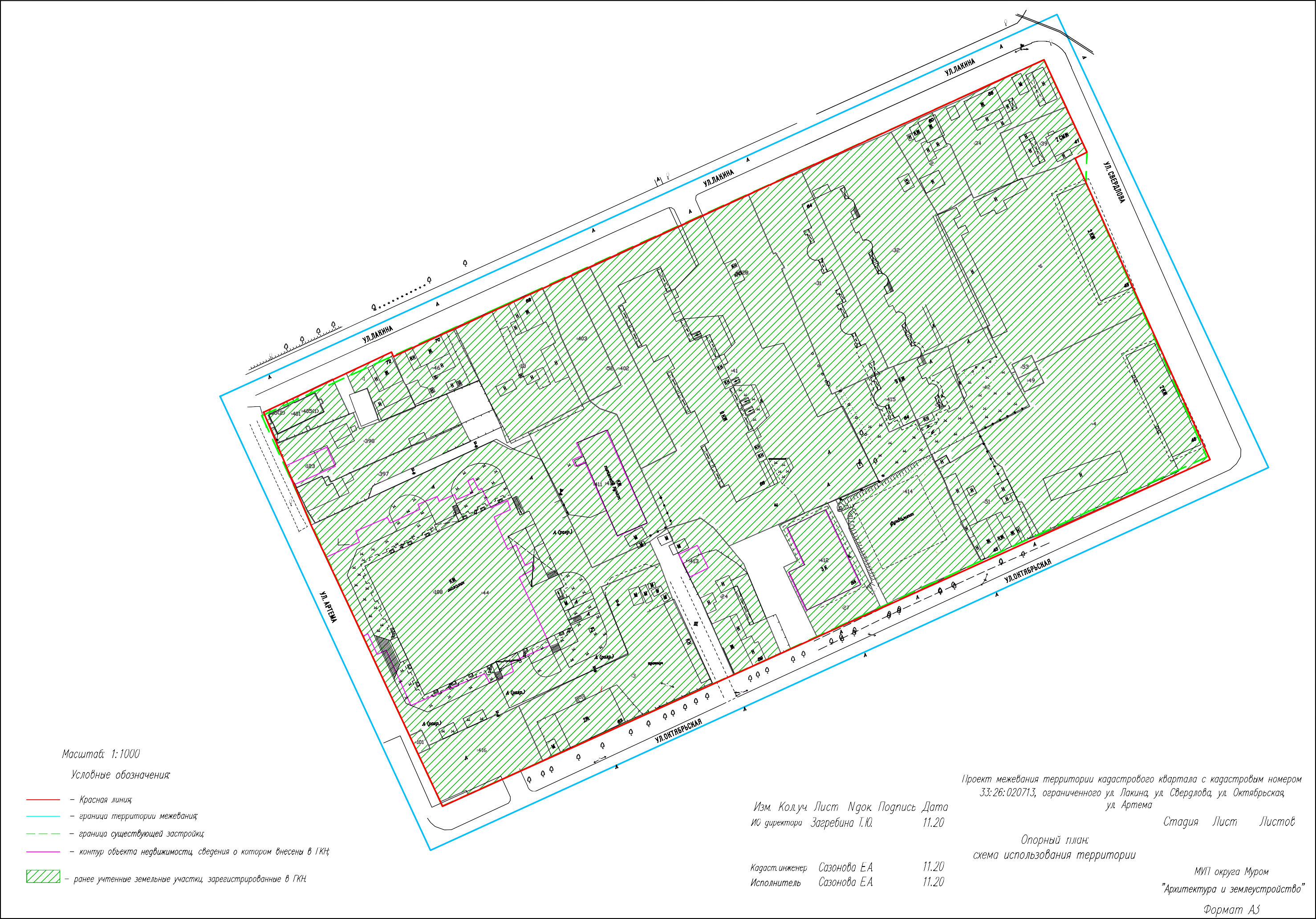 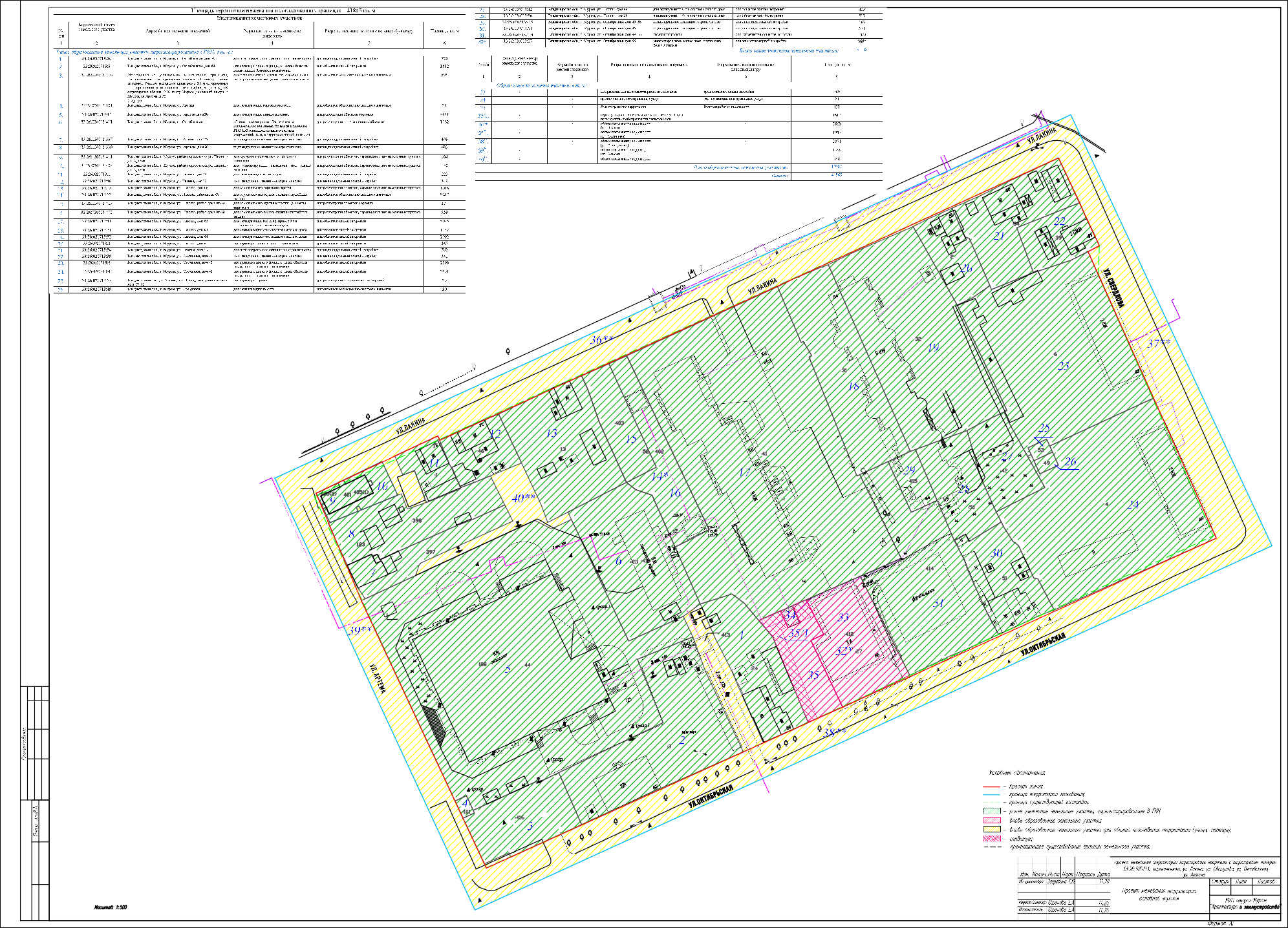 * 3emeuah˞n y¬actok moДuexmt chrtmd c kaДactpobofo y¬eta.** 3emeuah˞n y¬actok o6pemeheh mpabom pa>meyehmr o6aektob kammtauahofo ctpomteuactba b yeurx o6ecme¬ehmr haceuehmr m opfahm>aymn kommyhauah˞mm ycuyfamm.ОбозначениеОбозначениеОбозначениеОбозначениеОбозначениеНаименованиеНаименованиеНаименованиеНаименованиеНаименованиеНаименованиеНаименованиеПримеча- ние (стр.)Примеча- ние (стр.) Содержание Содержание Содержание Содержание Содержание Содержание Содержание11111Аналитическая частьАналитическая частьАналитическая частьАналитическая частьАналитическая частьАналитическая частьАналитическая часть1.11.11.11.11.1Пояснительная запискаПояснительная запискаПояснительная запискаПояснительная запискаПояснительная запискаПояснительная запискаПояснительная записка1.21.21.21.21.2Анализ существующего положенияАнализ существующего положенияАнализ существующего положенияАнализ существующего положенияАнализ существующего положенияАнализ существующего положенияАнализ существующего положения1.31.31.31.31.3Проектное решениеПроектное решениеПроектное решениеПроектное решениеПроектное решениеПроектное решениеПроектное решение1.41.41.41.41.4ВыводыВыводыВыводыВыводыВыводыВыводыВыводы22222Графическая частьГрафическая частьГрафическая частьГрафическая частьГрафическая частьГрафическая частьГрафическая часть2.12.12.12.12.1Опорный план: схема использования территорииОпорный план: схема использования территорииОпорный план: схема использования территорииОпорный план: схема использования территорииОпорный план: схема использования территорииОпорный план: схема использования территорииОпорный план: схема использования территории2.22.22.22.22.2Проект межевания территории: основной чертежПроект межевания территории: основной чертежПроект межевания территории: основной чертежПроект межевания территории: основной чертежПроект межевания территории: основной чертежПроект межевания территории: основной чертежПроект межевания территории: основной чертежПроект межевания территории кадастрового квартала с кадастровым номе- ром 33:26:020713, ограниченного ул. Лакина, ул. Свердлова,                                  ул. Октябрьская, ул. АртемаПроект межевания территории кадастрового квартала с кадастровым номе- ром 33:26:020713, ограниченного ул. Лакина, ул. Свердлова,                                  ул. Октябрьская, ул. АртемаПроект межевания территории кадастрового квартала с кадастровым номе- ром 33:26:020713, ограниченного ул. Лакина, ул. Свердлова,                                  ул. Октябрьская, ул. АртемаПроект межевания территории кадастрового квартала с кадастровым номе- ром 33:26:020713, ограниченного ул. Лакина, ул. Свердлова,                                  ул. Октябрьская, ул. АртемаПроект межевания территории кадастрового квартала с кадастровым номе- ром 33:26:020713, ограниченного ул. Лакина, ул. Свердлова,                                  ул. Октябрьская, ул. АртемаПроект межевания территории кадастрового квартала с кадастровым номе- ром 33:26:020713, ограниченного ул. Лакина, ул. Свердлова,                                  ул. Октябрьская, ул. АртемаПроект межевания территории кадастрового квартала с кадастровым номе- ром 33:26:020713, ограниченного ул. Лакина, ул. Свердлова,                                  ул. Октябрьская, ул. АртемаПроект межевания территории кадастрового квартала с кадастровым номе- ром 33:26:020713, ограниченного ул. Лакина, ул. Свердлова,                                  ул. Октябрьская, ул. АртемаПроект межевания территории кадастрового квартала с кадастровым номе- ром 33:26:020713, ограниченного ул. Лакина, ул. Свердлова,                                  ул. Октябрьская, ул. АртемаПроект межевания территории кадастрового квартала с кадастровым номе- ром 33:26:020713, ограниченного ул. Лакина, ул. Свердлова,                                  ул. Октябрьская, ул. АртемаПроект межевания территории кадастрового квартала с кадастровым номе- ром 33:26:020713, ограниченного ул. Лакина, ул. Свердлова,                                  ул. Октябрьская, ул. АртемаПроект межевания территории кадастрового квартала с кадастровым номе- ром 33:26:020713, ограниченного ул. Лакина, ул. Свердлова,                                  ул. Октябрьская, ул. АртемаПроект межевания территории кадастрового квартала с кадастровым номе- ром 33:26:020713, ограниченного ул. Лакина, ул. Свердлова,                                  ул. Октябрьская, ул. АртемаПроект межевания территории кадастрового квартала с кадастровым номе- ром 33:26:020713, ограниченного ул. Лакина, ул. Свердлова,                                  ул. Октябрьская, ул. АртемаИзмКол.Лист№ док.№ док.Подп.ДатаПроект межевания территории кадастрового квартала с кадастровым номе- ром 33:26:020713, ограниченного ул. Лакина, ул. Свердлова,                                  ул. Октябрьская, ул. АртемаПроект межевания территории кадастрового квартала с кадастровым номе- ром 33:26:020713, ограниченного ул. Лакина, ул. Свердлова,                                  ул. Октябрьская, ул. АртемаПроект межевания территории кадастрового квартала с кадастровым номе- ром 33:26:020713, ограниченного ул. Лакина, ул. Свердлова,                                  ул. Октябрьская, ул. АртемаПроект межевания территории кадастрового квартала с кадастровым номе- ром 33:26:020713, ограниченного ул. Лакина, ул. Свердлова,                                  ул. Октябрьская, ул. АртемаПроект межевания территории кадастрового квартала с кадастровым номе- ром 33:26:020713, ограниченного ул. Лакина, ул. Свердлова,                                  ул. Октябрьская, ул. АртемаПроект межевания территории кадастрового квартала с кадастровым номе- ром 33:26:020713, ограниченного ул. Лакина, ул. Свердлова,                                  ул. Октябрьская, ул. АртемаПроект межевания территории кадастрового квартала с кадастровым номе- ром 33:26:020713, ограниченного ул. Лакина, ул. Свердлова,                                  ул. Октябрьская, ул. АртемаИо директораИо директораЗагребина Т.Ю.Загребина Т.Ю.Загребина Т.Ю.11.20СодержаниеСодержаниеСодержаниеСтадияЛистЛистЛистовСодержаниеСодержаниеСодержание112СодержаниеСодержаниеСодержаниеМУП округа Муром     «Архитектура  и землеустройство»МУП округа Муром     «Архитектура  и землеустройство»МУП округа Муром     «Архитектура  и землеустройство»МУП округа Муром     «Архитектура  и землеустройство»Кадаст. инженерКадаст. инженерСазонова Е.А.Сазонова Е.А.Сазонова Е.А.11.20СодержаниеСодержаниеСодержаниеМУП округа Муром     «Архитектура  и землеустройство»МУП округа Муром     «Архитектура  и землеустройство»МУП округа Муром     «Архитектура  и землеустройство»МУП округа Муром     «Архитектура  и землеустройство»ИсполнительИсполнительСазонова Е.А.Сазонова Е.А.Сазонова Е.А.11.20СодержаниеСодержаниеСодержаниеМУП округа Муром     «Архитектура  и землеустройство»МУП округа Муром     «Архитектура  и землеустройство»МУП округа Муром     «Архитектура  и землеустройство»МУП округа Муром     «Архитектура  и землеустройство»Формат А4Формат А4Формат А4Формат А4Формат А4Формат А4Формат А4Формат А4Инв.№ подл.Подпись и датаПодпись и датаПодпись и датаВзам. инв. №Взам. инв. №Формат А4Формат А4Формат А4Формат А4Формат А4Формат А4Формат А4Формат А43333ПриложениеПриложениеПриложениеПриложениеПриложениеПриложение3.13.13.13.1Проект планировки территории кадастрового кварталас кадастровым номером 33:26:020713, ограниченногоул. Лакина, ул. Сверлова, ул. Октябрьская, ул. Артема от 2020 г.Проект планировки территории кадастрового кварталас кадастровым номером 33:26:020713, ограниченногоул. Лакина, ул. Сверлова, ул. Октябрьская, ул. Артема от 2020 г.Проект планировки территории кадастрового кварталас кадастровым номером 33:26:020713, ограниченногоул. Лакина, ул. Сверлова, ул. Октябрьская, ул. Артема от 2020 г.Проект планировки территории кадастрового кварталас кадастровым номером 33:26:020713, ограниченногоул. Лакина, ул. Сверлова, ул. Октябрьская, ул. Артема от 2020 г.Проект планировки территории кадастрового кварталас кадастровым номером 33:26:020713, ограниченногоул. Лакина, ул. Сверлова, ул. Октябрьская, ул. Артема от 2020 г.Проект планировки территории кадастрового кварталас кадастровым номером 33:26:020713, ограниченногоул. Лакина, ул. Сверлова, ул. Октябрьская, ул. Артема от 2020 г.3.23.23.23.2Техническое задание  на  разработку документации попланировке территории кадастрового квартала с ка- дастровым номером 33:26:020713, ограниченного ул. Лакина, ул. Сверлова, ул. Октябрьская, ул. Артема  от17.07.2020 г.Техническое задание  на  разработку документации попланировке территории кадастрового квартала с ка- дастровым номером 33:26:020713, ограниченного ул. Лакина, ул. Сверлова, ул. Октябрьская, ул. Артема  от17.07.2020 г.Техническое задание  на  разработку документации попланировке территории кадастрового квартала с ка- дастровым номером 33:26:020713, ограниченного ул. Лакина, ул. Сверлова, ул. Октябрьская, ул. Артема  от17.07.2020 г.Техническое задание  на  разработку документации попланировке территории кадастрового квартала с ка- дастровым номером 33:26:020713, ограниченного ул. Лакина, ул. Сверлова, ул. Октябрьская, ул. Артема  от17.07.2020 г.Техническое задание  на  разработку документации попланировке территории кадастрового квартала с ка- дастровым номером 33:26:020713, ограниченного ул. Лакина, ул. Сверлова, ул. Октябрьская, ул. Артема  от17.07.2020 г.Техническое задание  на  разработку документации попланировке территории кадастрового квартала с ка- дастровым номером 33:26:020713, ограниченного ул. Лакина, ул. Сверлова, ул. Октябрьская, ул. Артема  от17.07.2020 г.3.33.33.33.3Постановление «О подготовке документации по пла-нировке территории кадастрового квартала с кадаст- ровым номером 33:26:020713, ограниченного ул. Ла- кина, ул. Сверлова, ул. Октябрьская, ул. Артема» №364 от 10.07.2020 г.Постановление «О подготовке документации по пла-нировке территории кадастрового квартала с кадаст- ровым номером 33:26:020713, ограниченного ул. Ла- кина, ул. Сверлова, ул. Октябрьская, ул. Артема» №364 от 10.07.2020 г.Постановление «О подготовке документации по пла-нировке территории кадастрового квартала с кадаст- ровым номером 33:26:020713, ограниченного ул. Ла- кина, ул. Сверлова, ул. Октябрьская, ул. Артема» №364 от 10.07.2020 г.Постановление «О подготовке документации по пла-нировке территории кадастрового квартала с кадаст- ровым номером 33:26:020713, ограниченного ул. Ла- кина, ул. Сверлова, ул. Октябрьская, ул. Артема» №364 от 10.07.2020 г.Постановление «О подготовке документации по пла-нировке территории кадастрового квартала с кадаст- ровым номером 33:26:020713, ограниченного ул. Ла- кина, ул. Сверлова, ул. Октябрьская, ул. Артема» №364 от 10.07.2020 г.Постановление «О подготовке документации по пла-нировке территории кадастрового квартала с кадаст- ровым номером 33:26:020713, ограниченного ул. Ла- кина, ул. Сверлова, ул. Октябрьская, ул. Артема» №364 от 10.07.2020 г.3.43.43.43.4Кадастровый план территории № 33/202/19-204366 от15.05.2019 г.Кадастровый план территории № 33/202/19-204366 от15.05.2019 г.Кадастровый план территории № 33/202/19-204366 от15.05.2019 г.Кадастровый план территории № 33/202/19-204366 от15.05.2019 г.Кадастровый план территории № 33/202/19-204366 от15.05.2019 г.Кадастровый план территории № 33/202/19-204366 от15.05.2019 г.Проект межевания территории кадастрового квартала с ка- дастровым номером 33:26:020713, ограниченного ул. Лакина, ул. Свердлова, ул. Октябрьская, ул. АртемаПроект межевания территории кадастрового квартала с ка- дастровым номером 33:26:020713, ограниченного ул. Лакина, ул. Свердлова, ул. Октябрьская, ул. АртемаПроект межевания территории кадастрового квартала с ка- дастровым номером 33:26:020713, ограниченного ул. Лакина, ул. Свердлова, ул. Октябрьская, ул. АртемаПроект межевания территории кадастрового квартала с ка- дастровым номером 33:26:020713, ограниченного ул. Лакина, ул. Свердлова, ул. Октябрьская, ул. АртемаПроект межевания территории кадастрового квартала с ка- дастровым номером 33:26:020713, ограниченного ул. Лакина, ул. Свердлова, ул. Октябрьская, ул. АртемаЛистПроект межевания территории кадастрового квартала с ка- дастровым номером 33:26:020713, ограниченного ул. Лакина, ул. Свердлова, ул. Октябрьская, ул. АртемаПроект межевания территории кадастрового квартала с ка- дастровым номером 33:26:020713, ограниченного ул. Лакина, ул. Свердлова, ул. Октябрьская, ул. АртемаПроект межевания территории кадастрового квартала с ка- дастровым номером 33:26:020713, ограниченного ул. Лакина, ул. Свердлова, ул. Октябрьская, ул. АртемаПроект межевания территории кадастрового квартала с ка- дастровым номером 33:26:020713, ограниченного ул. Лакина, ул. Свердлова, ул. Октябрьская, ул. АртемаПроект межевания территории кадастрового квартала с ка- дастровым номером 33:26:020713, ограниченного ул. Лакина, ул. Свердлова, ул. Октябрьская, ул. Артема2ИзмКол.Лист№ док.№ док.Подп.ДатаПроект межевания территории кадастрового квартала с ка- дастровым номером 33:26:020713, ограниченного ул. Лакина, ул. Свердлова, ул. Октябрьская, ул. АртемаПроект межевания территории кадастрового квартала с ка- дастровым номером 33:26:020713, ограниченного ул. Лакина, ул. Свердлова, ул. Октябрьская, ул. АртемаПроект межевания территории кадастрового квартала с ка- дастровым номером 33:26:020713, ограниченного ул. Лакина, ул. Свердлова, ул. Октябрьская, ул. АртемаПроект межевания территории кадастрового квартала с ка- дастровым номером 33:26:020713, ограниченного ул. Лакина, ул. Свердлова, ул. Октябрьская, ул. АртемаПроект межевания территории кадастрового квартала с ка- дастровым номером 33:26:020713, ограниченного ул. Лакина, ул. Свердлова, ул. Октябрьская, ул. Артема2Формат А4Формат А4Формат А4Формат А4Формат А4Формат А4Формат А4Формат А4Инв.№ подл.Подпись и датаПодпись и датаВзам. инв. №Взам. инв. №Формат А4Формат А4Формат А4Формат А4Формат А4Формат А4Формат А4Формат А4Обозначениехарактерных точек границКоординаты, мКоординаты, мОбозначениехарактерных точек границXY1231132333.44326413.762132339.88326428.513132340.93326430.924132309.54326446.585132308.51326444.436132308.07326443.497132304.15326435.288132301.56326429.879132299.41326425.3610132317.40326416.7811132320.55326415.2812132322.52326419.351132333.44326413.76Обозначениехарактерных точек границКоординаты, мКоординаты, мОбозначениехарактерных точек границXY1231132329.90326405.662132324.64326407.973132326.22326411.824132331.57326409.481132329.90326405.66Обозначениехарактерных точек границКоординаты, мКоординаты, мОбозначениехарактерных точек границXY1231132326.89326398.782132329.90326405.663132324.64326407.974132326.22326411.825132331.57326409.486132333.44326413.767132322.52326419.358132320.55326415.289132317.40326416.7810132299.42326425.3611132294.71326414.3912132305.08326410.0513132318.30326404.5514132321.55326403.271132326.89326398.78